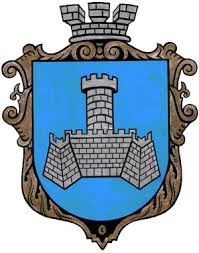 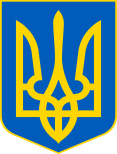 УКРАЇНАХМІЛЬНИЦЬКА МІСЬКА РАДАВІННИЦЬКОЇ ОБЛАСТІВиконавчий комітетР І Ш Е Н Н Явід __  __________ 2023 року								          № __Про затвердження акту комісії з визначення та відшкодування збитків власникам землі та землекористувачам, що стосується ПП «Хорол-Інвест ЛТД»Розглянувши протокол засідання комісії з визначення та відшкодування збитків власникам землі та землекористувачам №80 від 30.08.2023 року, враховуючи ст. ст. 156, 157, 211 Земельного Кодексу України, Постанову Кабінету Міністрів України «Про Порядок визначення та відшкодування збитків власникам землі та землекористувачам» № 284 від 19.04.1993 року, Постанову Кабінету Міністрів України «Про затвердження Методики визначення розміру шкоди, заподіяної внаслідок самовільного зайняття земельних ділянок, використання земельних ділянок не за цільовим призначенням, псування земель, порушення режиму, нормативів і правил їх використання» №963 від 25.07.2007 р., Положення з визначення та відшкодування збитків власникам землі та землекористувачам затвердженого рішенням виконавчого комітету Хмільницької міської ради №489 від 11 грудня 2018 року (зі змінами), керуючись рішенням виконавчого комітету Хмільницької міської ради «Про затвердження складу комісії з визначення та відшкодування збитків власникам землі та землекористувачам» від 28 березня 2023 року №148, керуючись статтями 33, 59 Закону України «Про місцеве самоврядування в Україні», виконавчий комітет Хмільницької міської ради.В И Р І Ш И В:1. Затвердити акт про визначення розміру збитків за фактичне землекористування, складений комісією з визначення та відшкодування збитків власникам землі та землекористувачам від 30 серпня 2023 року про нарахування ПП «Хорол – Інвест ЛТД» (код ЄДРПОУ 36603007), юридична адреса: 02090 вул. Хорольська, 10 кв. 84 м. Київ, яка знаходиться в місті Хмільнику по вул. Чорновола Вячеслава, 36 (до перейменування  Пушкіна, 36), загальною площею 0,0779 га, кадастровий номер 0510900000:00:008:1290, для будівництва і обслуговування будівель органів державної влади та місцевого самоврядування  (03. 01).2.    ПП «Хорол – Інвест ЛТД» (код ЄДРПОУ 36603007), юридична адреса: 02090 вул. Хорольська, 10 кв. 84 м. Київ, яка знаходиться в місті Хмільнику по вул. Чорновола Вячеслава, 36 (до перейменування  Пушкіна, 36), загальною площею 0,0779 га, кадастровий номер 0510900000:00:008:1290, для будівництва і обслуговування будівель органів державної влади та місцевого самоврядування  (03. 01)  за період з 07.09.2022 по 30.08.2023  роки – протягом одного місяця з дня офіційного оприлюднення цього рішення сплатити нараховану суму збитків в загальній сумі недоотриманих коштів 43 353,68 грн. (сорок три тисячі триста п’ятдесят три гривні 68 копійок) на розрахунковий рахунок міської ради:ЄДРПОУ 37979858 Казначейство України (ел. адм. подат.)Одержувач: ГУК у Він. обл/ м. Хмільник/ 24062200Код платежу 24062200, р/р UA 828999980314090611000002858.3.  Доручити управлінню земельних відносин Хмільницької міської ради протягом десяти днів з моменту прийняття цього рішення направити його листом з повідомленням землекористувачу ПП «Хорол – Інвест ЛТД» (код ЄДРПОУ 36603007), юридична адреса: 02090 вул. Хорольська, 10 кв. 84 м. Київ, яка знаходиться в місті Хмільнику по вул. Чорновола Вячеслава, 36 (до перейменування  Пушкіна, 36).4.  Юридичному відділу Хмільницької міської ради у разі невиконання п. 2 цього рішення ПП «Хорол – Інвест ЛТД» (код ЄДРПОУ 36603007), юридична адреса: 02090 вул. Хорольська, 10 кв. 84 м. Київ - діяти у встановленому законом порядку – звернутися до суду.   5.  Контроль за виконанням цього рішення покласти на заступника міського голови з питань діяльності виконавчих органів міської ради С.Б. Редчика.Міський голова								Микола ЮРЧИШИН